Preparing Students to Write Criteria-based and Text-based OpinionsAdapted from materials developed by the National Writing Project for the i3 College Ready Writers Program funded by the U.S. Department of EducationPreparing Students to Write Criteria-based and Text-based OpinionsAdapted from materials developed by the National Writing Project for the i3 College Ready Writers Program funded by the U.S. Department of EducationNotesThe thinking that supports argumentation is new and complex; we can’t wait till we write “the argument piece” to learn how to think like an argument writer.  It needs to be part of the knowledge we BRING to the piece, not new skills that we must orchestrate while we are researching and writing about a topic.We therefore must layer the teaching of these skills in smaller ways, through notebook entries and quick drafts, providing feedback to students, which helps them master a few skills at a time rather than expecting them to integrate multiple new skills simultaneously.Through Mini-units, we are not trying to teach THE argument paper, but rather teach and practice discrete argument moves.  Students may later select from several of these short drafts to develop and revise a longer argument piece.  Standards tell us what students must be able to do, but not how to do that; standards are missing the techniques that get us to claim and evidence. These mini-units provide those techniques.We also must teach and practice making claims and using evidence in every content area, all year long, if students are to become proficient in argument writing.Resiliency/StaminaIn a school where writing scores have been persistently low or stagnant, resiliency research provides an effective lens through which to plan work with students and teachers.  Students and teachers must believe to achieve. Schoolwork is hard, but we can build our stamina as readers and writers through multiple short drafts.High standards + support is feasible in our classrooms. Formative assessment and focused feedback lifts the quality of student work.What WorksSchool-wide Focus on Claims/Evidence/Analysis.  Informal opportunities to use the language of claim/evidence:  to discuss school issues; discuss current events; stop spontaneously as we read to make claims and identify specific pieces of evidence from the text.Planned lessons and mini-units featuring claims/evidence/analysis.Formative assessment as well as on-demand assessment to measure progress and provide feedback.Why Mini-Units? The US Department of Education’s program, Investing in Innovation, (i3) funded the NWP College-Ready Writers Program.  The innovation that National Writing Project proposed was to provide professional development to rural secondary schools in the teaching of argument.  Innovation requires trying something new, taking risks, and diving in.  This approach is showing promise in many schools and districts that are participating in the project.This year the Kentucky Writing Project has been adapting these materials to expand the project to elementary classrooms and to use the frameworks to develop additional mini-units on other topics and for all contents.  Trying a mini-unit approach (instead of a traditional, lengthy unit) is new for many teachers and may feel risky.  What are the Mini-Units? The mini-units are short teaching units (3-8 class periods or less) that result in students writing arguments using sources as evidence. These mini-units are engaging for students. They are designed to be layered, with new mini-units being taught periodically over the course of the year.They typically start with readings using strategies that support students in understanding an issue. They then move quickly to support students’ argument writing.  They don’t intend to teach students everything they need to know about writing arguments, but rather to focus a few key skills.  The design requires we use a succession of mini-units, building on the students’ work each time. Why Non-Fiction? During a mini-unit, students assemble evidence from non-fiction texts that offer a variety of perspectives and, often, a variety of genres, too. The thinking students have to do in these units is to understand multiple approaches to a single topic or issue and stake out a position for themselves. They do this by citing the readings and then building a case for their own claim.   Reading strategies are introduced to help students work with non-fiction, to assist in comprehension and to support selecting and using evidence.  Why?Develop Critical Reading Skills:  These mini-units help students gain control over information, even, or especially, information that may communicate conflicting points of view.  Develop Abilities to Use Sources:  College teachers identify this as THE essential skill in college.  In the mini-units, students writing from the mini-units place themselves in a current conversation about an issue or idea and argument for the consequence, the validity, or the “rightness” of their position by citing multiple texts. This conflict of purposes is why we haven’t mixed literary and non-literary texts in these units, running the risk of reducing the impact of literature and confusing the purpose of writing argument from sources.Prepare Students for College and Career:  This kind of writing is what students will experience in college writing programs and in their majors.  Academic work is nearly all about assessing existing information and finding one’s place in it.   College writing programs have changed.  Set aside notions of grueling college writing.  These materials have been reviewed by college writing teachers for authenticity of purpose.                          What are the Common Components?                           What are the Common Components? A progression of work in text-based argument writing around a common topicClose reading that includes writing about the readings.  Focus on a particular skill or move that writers use in order to make arguments.  Revisiting the readings to draft an argument. Focused feedback provided on students’ use of the skill.  Students are supported in making revisions based on that feedback.Such a process layers over time the complex array of skills that students will eventually need to orchestrate in order to demonstrate competence in argument writing.A text setTo connect students to issues that will invite them—even incite them—to write.  Informational texts that will provide information for students as they seek to understand the topic and then later, will serve as evidence for students as they take positions on the topic.  OROpinion pieces that introduce different perspectives on the topic, allowing students to consider their own stances and then select the most compelling pieces of evidence to support and extend their own thinking.  While we encourage you to first try the mini-units with these original texts—because we know these texts work with real students—re-teaching the mini-unit may be helpful in developing students’ expertise.  A second or third text set could be substituted at this point.Close reading and exploratory writingStrategies slow students down enough to really think about the facts, the issues, and the perspectives involved.  Guidance in identifying evidence that could be used to support a claim.  Writing to learn and to discover so that students see the complexities in taking a stand on an issue as well as have opportunities to carefully consider their own stances.Argumentation focusEmphasis on at least one particular element of argumentation—a skill or writing move that helps students make effective arguments. The intent is to work more intensely on a particular aspect of argument writing, master it, and then take up another mini-unit that will focus on a different, but equally important move that argument writers make.A chart is provided that identifies some of these elements that students will be learning.  Mini-units allow teachers to layer the instruction of argument so that students are learning one or two key moves in a single mini-unit that they will then be expected to take up more independently in subsequent writing opportunities.Writing ProcessesStudents draft their own texts AND revise them after feedback from peers and/or teacher.   Sense-making and Transfer/ ProcessingWe need to name what we are learning in order to be able to access it later. Student self-assessment, peer assessment, and/or reflection are part of most mini-unitsMini-units feature tools to support studentsin learning how to write argumentsHarris Moves:  To help students learn to use sources effectivelyBernabei Kernel Essays:  To help students learn to consider purpose as they organize their argumentsOrganizers and partner/small group activities to scaffold student writers as they learn new skillsWhat Might a Year Look Like?What Might a Year Look Like?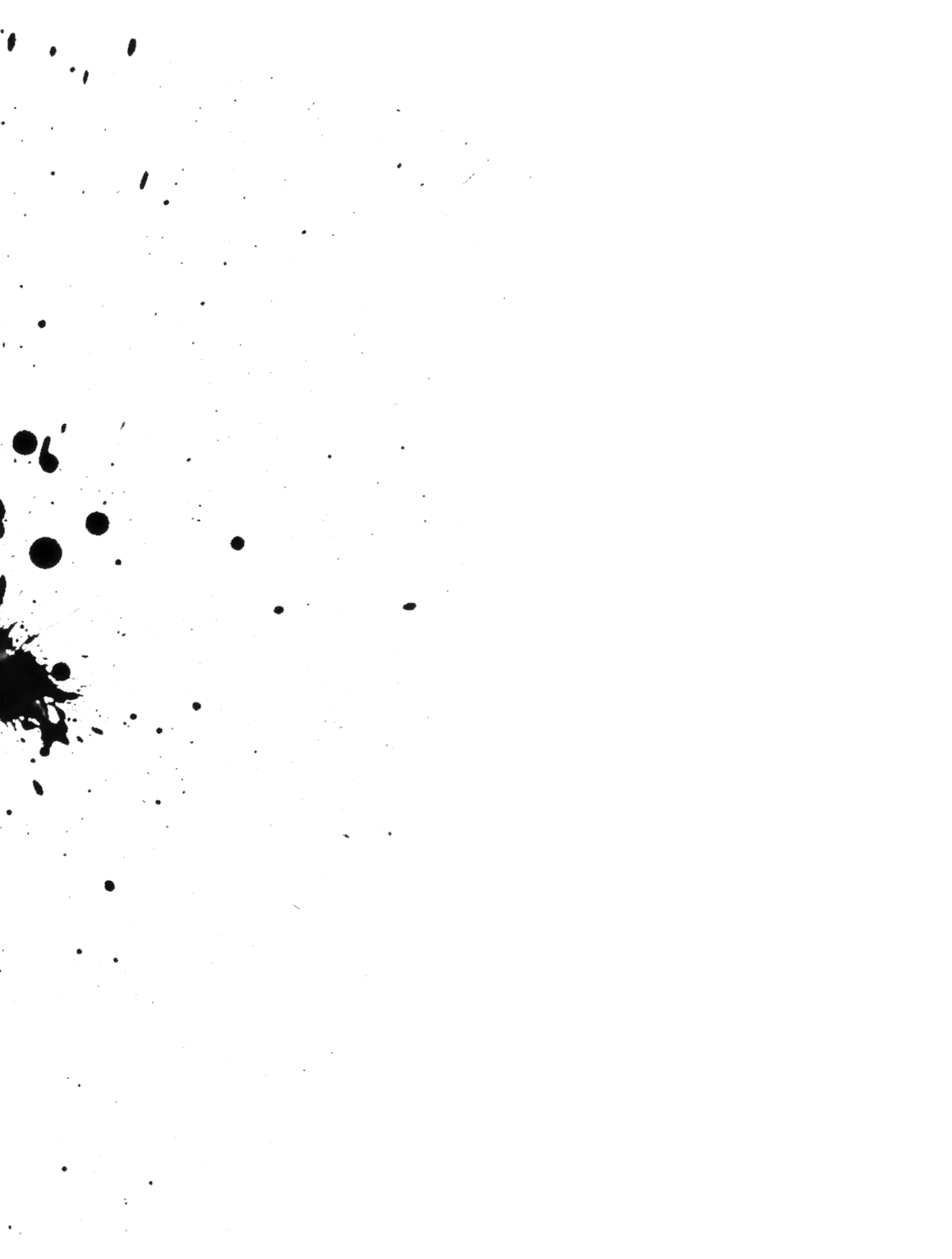 